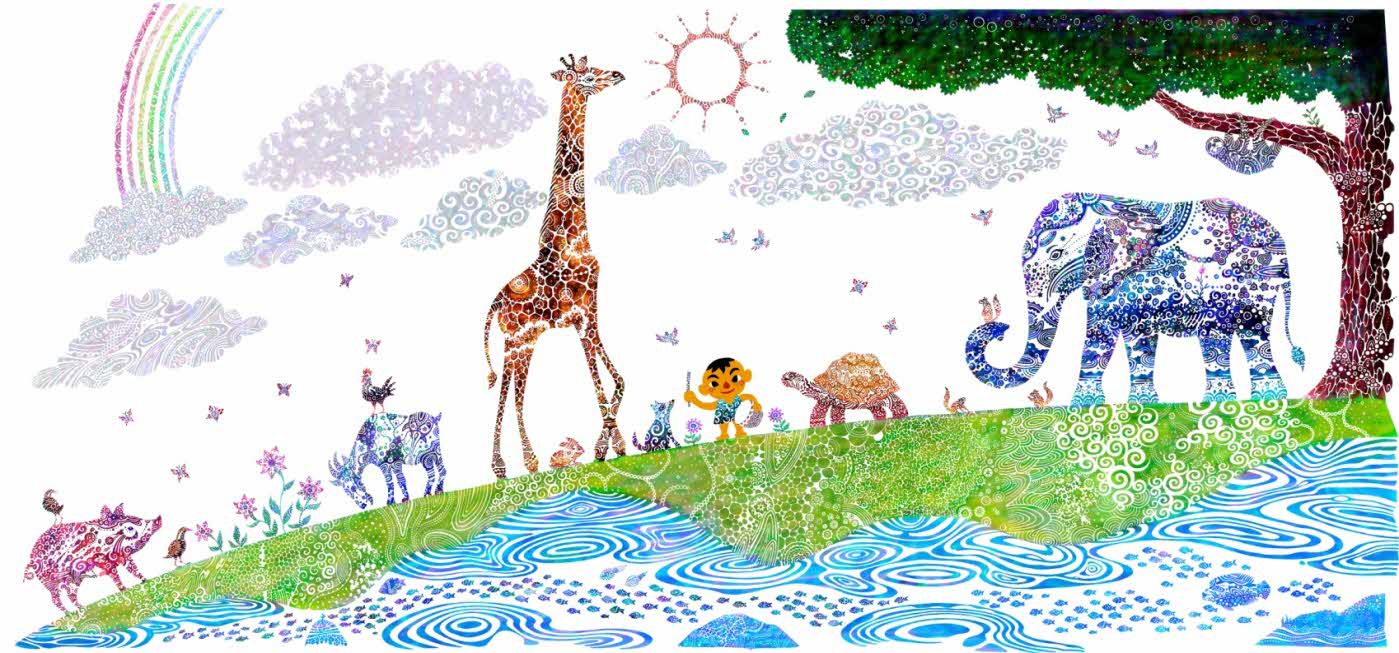 In与那国島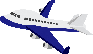 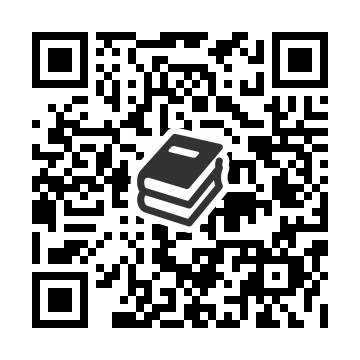 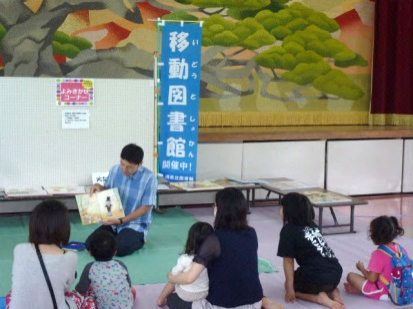 